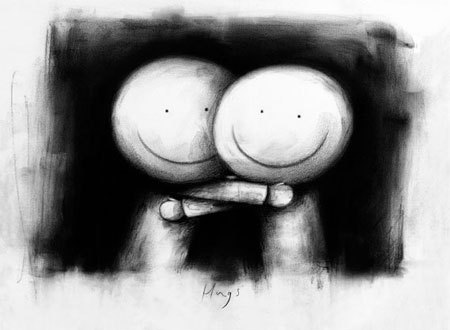 BE NICE to EVERYONE (not just your friends)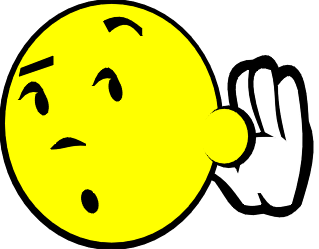                       LISTEN to your teacher and partner or group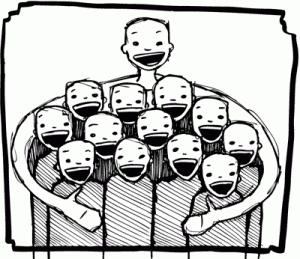 INCLUDE EVERYONE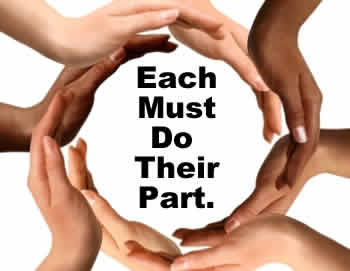 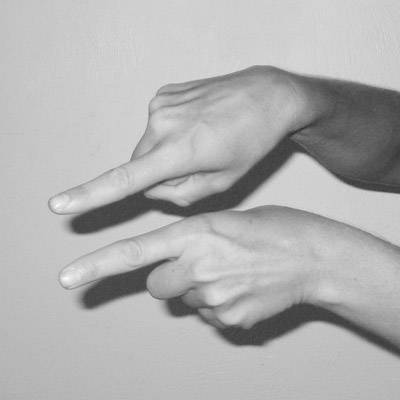 STAY TOGETHER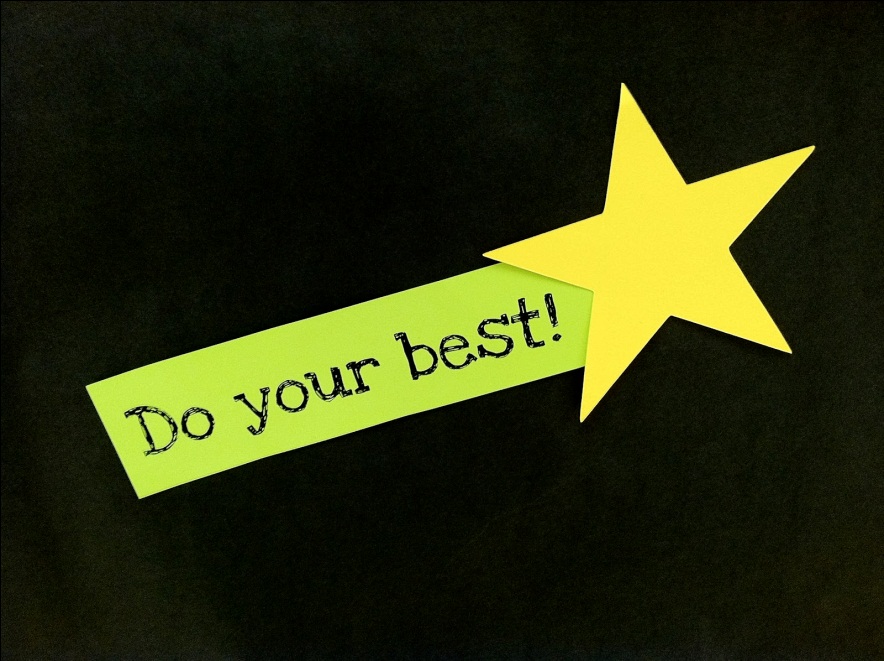 